Смотрите на телеканале «Кинопремьера»c 1 апреля по 7 апреляКонтакты:Пресс-служба ООО «ТПО Ред Медиа»Вероника СмольниковаТел.: +7 (495) 777-49-94 доб. 733Тел. моб.: +7 (988) 386-16-52E-mail: smolnikovavv@red-media.ruБольше новостей на наших страницах в ВК, ОК и Telegram.Информация о телеканале:КИНОПРЕМЬЕРА. Телеканал премьер и новинок мирового кинематографа. Входит в премиальный пакет «Настрой кино!». Все самое лучшее, все самое новое в мире отечественного и зарубежного кинопроката последних двух лет. То, что вы не успели посмотреть в кинотеатре – теперь доступно в удобное время у вас дома! Круглосуточное вещание без рекламы. Производится компанией «Ред Медиа». www.nastroykino.ruРЕД МЕДИА. Ведущая российская телевизионная компания по производству и дистрибуции тематических телеканалов для кабельного и спутникового вещания. Входит в состав «Газпром-Медиа Холдинга». Компания представляет дистрибуцию 39 тематических телеканалов форматов SD и HD, включая 18 телеканалов собственного производства. Телеканалы «Ред Медиа» являются лауреатами международных и российских премий, вещают в 980 городах на территории 43 стран мира и обеспечивают потребности зрительской аудитории во всех основных телевизионных жанрах: кино, спорт, развлечения, познание, музыка, стиль жизни, хобби, детские. www.red-media.ru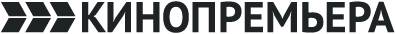 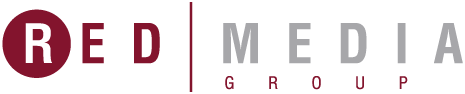 Сквозь времяВ ходе испытаний сверхскоростного самолета на новом источнике энергии изобретатель и бизнесмен Итан Блэйк и его брат Джейкоб оказываются на острове, не отмеченном на картах. Там они сталкиваются с таинственным туманом, в котором существует одновременно и прошлое, и будущее. Итану предстоит встретить своего отца, найти настоящую любовь и разгадать загадку острова, чтобы предотвратить грядущую катастрофу.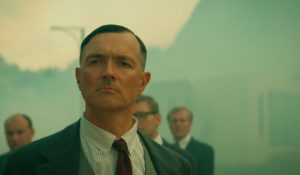 Производство: 2023 г. РоссияРежиссер: Александр БогуславскийВ ролях: Виктор Добронравов, Егор Корешков, Валерия Шкирандо, Никита Тарасов, Софья ПриссСмотрите в эфире:1 апреля в 00:30, 18:452 апреля в 12:154 апреля в 03:355 апреля в 23:407 апреля в 08:25Криминальный город 22008 год. Харизматичный начальник сеульской опергруппы Ма Сок-то вместе с капитаном отправляется во Вьетнам, чтобы отконвоировать на родину внезапно сдавшегося властям корейского преступника. В чистосердечное раскаяние матёрого криминального элемента верится с трудом, а когда ещё и обнаруживается труп его напарника, выясняется, что некоторое время назад они проворачивали дела с отморозком Кан Хэ-саном, грабя корейских туристов и бизнесменов. А когда тот убил сына влиятельного человека, вся их шайка оказалась под прицелом наёмных убийц. Поймать Кан Хэ-сана и остановить бандитские разборки будет непросто, ведь для бандита нет ничего святого, и решать проблемы он привык с помощью огромного мачете.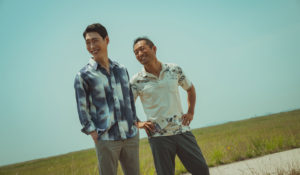 Производство: 2022 г. Корея ЮжнаяРежиссер: Кан Юн-сон, Ли Сан-ёнВ ролях: Ма Дон-сок, Сон Сок-ку, Чхве Гви-хва, Пак Чи-хван, Хо Дон-вонСмотрите в эфире:1 апреля в 02:402 апреля в 23:55Криминальный город: Разборки в Пусане2015 год. Детектив Ма Сок-то перевёлся в инчхонский следственный отдел, работает с новой командой, и покой ему только снится. Втайне от главы клана ушлые якудза поставляют в город новый синтетический наркотик, который становится дико популярным в увеселительных заведениях. Используя собственное неотразимое обаяние, а также сокрушительные удары правой и левой, через цепочку информаторов детектив Ма выясняет — с японцами сотрудничает кто-то из местных.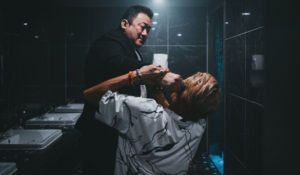 Производство: 2023 г. Корея ЮжнаяРежиссер: Ли Сан-ёнВ ролях: Ма Дон-сок, Ли Джун-хёк, Мунэтака Аоки, Ким Мин-джэ, Ли Джи-хунСмотрите в эфире:1 апреля в 04:253 апреля в 01:40Битва шефовМолодой и амбициозный шеф-повар Микель мечтает о своей третьей звезде Мишлен и усердно работает для достижения этой цели. Но однажды в его жизнь возвращается отец — некогда знаменитый мастер кулинарии, бесследно пропавший 30 лет назад.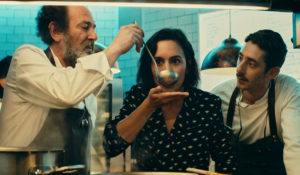 Производство: 2022 г. ИспанияРежиссер: Хоакин МасонВ ролях: Карра Элехальде, Энрик Окер, Меган Монтанер, Ландер Отаола, Марибель СаласСмотрите в эфире:1 апреля в 06:102 апреля в 14:00Он — это пуляПолицейский Боб Хайтауэр узнаёт, что его бывшая жена убита, а дочь похищена сатанистами. Официальное расследование ведется медленно и бестолково, поэтому Боб увольняется из полиции и берётся за дело сам. Чтобы добраться до жестокого лидера культа Сайруса и спасти дочь, ему понадобится помощь девушки Кейс Хардин. Кейс прекрасно знает всех членов банды, ведь она единственная жертва, которой удалось выжить и сбежать от них.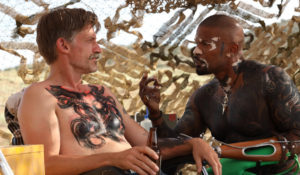 Производство: 2022 г. США, МексикаРежиссер: Ник КассаветисВ ролях: Майка Монро, Николай Костер-Вальдау, Карл Глусман, Дженьюэри Джонс, Эндрю Дайс КлэйСмотрите в эфире:1 апреля в 07:452 апреля в 04:454 апреля в 00:10Битва на озереОктябрь 1950 года. Опасаясь приближения американских войск к своей границе, Китай решает вступить в Корейскую войну. Защищать родную землю и Корею от империалистического вторжения отправляются многочисленные силы добровольцев, в том числе заслуженный командир У Цяньли. Его младший брат, желая доказать собственную состоятельность, записывается в армию и оказывается с Цяньли в одном корпусе. Братьев и их товарищей по оружию ждут столкновения с на голову лучше вооружённым противником, в том числе стратегически важная битва при Чосинском водохранилище.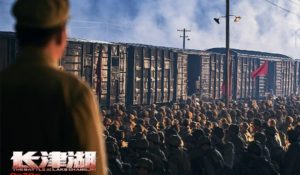 Производство: 2021 г. Гонконг, КитайРежиссер: Чэнь Кайгэ, Данте Лам, Цуй ХаркВ ролях: Джеки У, Джексон И, Дуань Ихун, Чжу Явэнь, Ли ЧэньСмотрите в эфире:1 апреля в 09:403 апреля в 03:255 апреля в 06:457 апреля в 01:35Битва на озере 2Во время войны в Корее у Чосинского водохранилища разворачивается второе масштабное противостояние сил китайских добровольцев и войск ООН.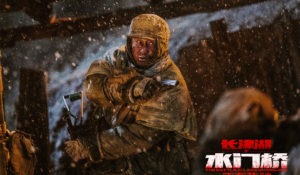 Производство: 2022 г. Гонконг, КитайРежиссер: Цуй Харк, Чэнь Кайгэ, Данте Лам, Хуан Цзяньсинь, В ролях: Джеки У, Джексон И, Чжу Явэнь, Ли Чэнь, Мики КольтесСмотрите в эфире:1 апреля в 12:303 апреля в 06:105 апреля в 09:357 апреля в 04:30Корабль призраковО трансатлантическом лайнере «Королева Мэри» ходит множество легенд, и увлечённый историями о призраках маленький Лукас с мамой поднимается на борт стоящего в Лонг-Бич судна, которое теперь служит отелем и развлечением для туристов. Пока мама занята своими делами, ребёнок отправляется на экскурсию и пропадает. Чтобы спасти сына, родителям предстоит разобраться в зловещих тайнах лайнера, а тем временем жуткие события 1938 года переплетаются с настоящим.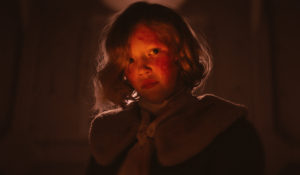 Производство: 2023 г. ВеликобританияРежиссер: Гари ШорВ ролях: Элис Ив, Джоэль Фрай, Нелл Хадсон, Уил Кобан, Дориан ЛокСмотрите в эфире:1 апреля в 14:503 апреля в 13:504 апреля в 05:155 апреля в 03:006 апреля в 05:357 апреля в 13:45МарлоуБей-Сити, Калифорния, 1939 год. Загадочная блондинка нанимает частного детектива Филипа Марлоу, чтобы он нашёл её пропавшего любовника. Матёрый сыщик ещё не подозревает, что это, казалось бы, простое дело вскоре станет для него смертельно опасным.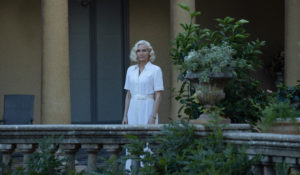 Производство: 2022 г. США, Франция, Испания, ИрландияРежиссер: Нил ДжорданВ ролях: Лиам Нисон, Дайан Крюгер, Джессика Лэнг, Адевале Акинойе-Агбаже, Иэн ХартСмотрите в эфире:1 апреля в 16:55Русалка и дочь короляС самого младенчества Мари-Жозеф, дочь «короля-солнце» Людовика XIV, воспитывалась в монастыре, но строгие монахини так и не смогли привить ей ни покорности, ни смирения. Когда уже немолодой король решает, что ему не на кого оставить Францию, и поэтому он должен жить вечно, придворный учёный находит решение — во дворец доставляется пойманная в море русалка, у которой имеется источник бессмертия. В это же время Мари-Жозеф, не знающая о своём родстве с монархом, призывается ко двору, и вскоре между ней и содержащейся в неволе русалкой устанавливается невероятная связь.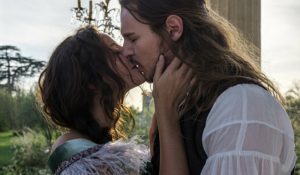 Производство: 2021 г. США, АвстралияРежиссер: Шон МакНамараВ ролях: Кая Скоделарио, Пирс Броснан, Уильям Хёрт, Бенджамин Уокер, Пабло ШрайберСмотрите в эфире:1 апреля в 20:303 апреля в 18:554 апреля в 07:155 апреля в 15:106 апреля в 19:00ХроносГерои столкнутся с обстоятельствами, позволяющими исправить ошибки прошлого и повлиять на собственное будущее.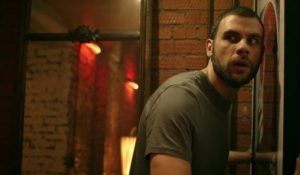 Производство: 2022 г. РоссияРежиссер: Роман Просвирнин, Дмитрий АболмасовВ ролях: Сергей Пускепалис, Иван Жидков, Анастасия Балякина, Михаил Горевой, Юрий НазаровСмотрите в эфире:1 апреля в 22:003 апреля в 15:554 апреля в 10:156 апреля в 22:257 апреля в 12:05Умная МашаМаша — красивая и эффектная блондинка. Но этого мало, чтобы аристократичная семья её возлюбленного раскрыла свои объятия. Что же делать? Учиться — долго и скучно. Находчивая Маша решается на эксперимент: вживить чип, который в любой ситуации поможет блеснуть интеллектом. Впрочем, изысканная соперница — новая избранница любимого — не собирается сдаваться, а техника может дать сбой в самый неподходящий момент.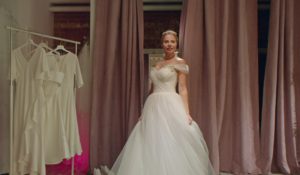 Производство: 2021 г. РоссияРежиссер: Андрей НикифоровВ ролях: Артём Ткаченко, Ольга Рыжкова, Настасья Самбурская, Галина Польских, Мария ШукшинаСмотрите в эфире:1 апреля в 23:403 апреля в 17:354 апреля в 12:006 апреля в 07:35По правилам и безИзо дня в день Абель ведёт экскурсии в океанариуме Лиона, когда его импульсивная мама влюбляется в харизматичного бывшего грабителя. Бдительный Абель на пару с приятельницей тут же начинает слежку за новым маминым бойфрендом. Амбициозных шпионов быстро раскрывает опытный преступник, и делает им предложение, от которого невозможно отказаться.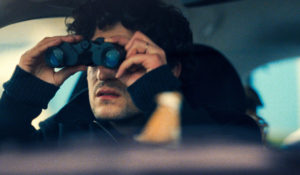 Производство: 2022 г. ФранцияРежиссер: Луи ГаррельВ ролях: Луи Гаррель, Рошди Зем, Ноэми Мерлан, Анук Гринбер, Жан-Клод ПотоСмотрите в эфире:2 апреля в 01:00Братство четырёх «Л»История дружбы и приключений четырёх неразлучных друзей, которые сбегают из приюта в надежде найти лучшую жизнь.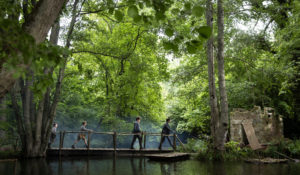 Производство: 2023 г. Франция, ЛюксембургРежиссер: Янн Самюэль, Ян СамюэльВ ролях: Том Кастен, Солаль Деве, Леонар Фоке, Матис Грос, Палома ЛебоСмотрите в эфире:2 апреля в 02:40, 15:303 апреля в 10:255 апреля в 11:556 апреля в 13:45Песни летаНа далеком алаасе у леса одинокий старик припеваючи живет в балагане и занимается самогоноварением. На летние каникулы к нему приезжает внук-подросток. Внук недовольный, думает, что здесь ему будет скучно. Но не в этот раз. Оказывается, что у старика на крыше балагана появилось куриное гнездо, в котором каждое утро лежат яйца. Непонятно откуда оно взялось, и где сама курица. Через некоторое время на их голову сваливается незнакомец и так же таинственно исчезает. Череда удивительных встреч и событий сделает это лето незабываемым.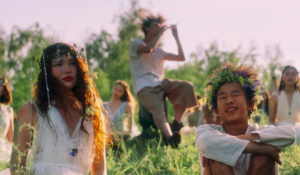 Производство: 2022 г. РоссияРежиссер: Дмитрий ДавыдовВ ролях: Николай Солдатов, Ким Новиков, Дмитрий Юрченко, Елена Егорова, Евгений НиколаевСмотрите в эфире:2 апреля в 06:4557 секундТехноблогер Франклин случайно предотвращает покушение на известного визионера и инновационного гуру, достигшего невероятных успехов в сфере медицины. Подобрав оброненное им кольцо, молодой человек обнаруживает, что оно дает своему носителю возможность переноситься в прошлое на 57 секунд. Франклин решает воспользоваться находкой и с помощью чудо-кольца отомстить тем, кого он считает виновными в смерти своей сестры.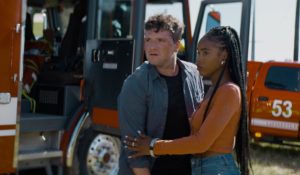 Производство: 2023 г. СШАРежиссер: Расти КандиффВ ролях: Джош Хатчерсон, Морган Фриман, Грег Джерманн, Лови Симон, Бевин БрюСмотрите в эфире:2 апреля в 08:454 апреля в 15:106 апреля в 17:20Похититель времени11-летний мальчик живет в небольшом городке Сент-Эли-де-Какстони. Его воспитывает любимая бабушка, которая считает, что смерти больше не существует. Пытаясь убедить в этом своего внука, она рассказывает ему об увлекательных приключениях своей юности — о том, как в далеком 1927 году жителям этого городка с помощью удивительных трюков удалось победить угрожавшую людям Смерть. Её история вернет к жизни необыкновенных людей. И отныне Смерть будет появляться только в легендах и мифах. Но так ли это в реальной жизни или это только лишь плод фантазии?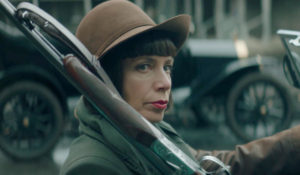 Производство: 2022 г. КанадаРежиссер: Френсис ЛеклеркВ ролях: Эмиль Пруль-Клутье, Мишель Делорьер, Джейд Шарбонно, Марк Мессье, Пьер-Люк ФанкСмотрите в эфире:2 апреля в 10:254 апреля в 13:155 апреля в 01:056 апреля в 03:40Поехали!Что делать, если вас настиг приступ паники прямо в собственной машине? «Главное, сохранять спокойствие», — говорит себе Луиза, как тут тачку вместе с ней угоняет молодой преступник. Так начинается безумное приключение этой странной парочки: той, кого всю жизнь преследуют неудачи, и того, кто всегда находит неприятности на свою голову.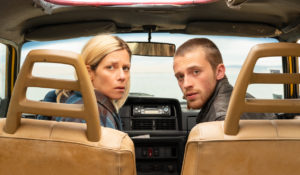 Производство: 2022 г. ФранцияРежиссер: Дидье БарселоВ ролях: Марина Фоис, Бенжамен Вуазен, Жан-Шарль Клише, Альбер Дельпи, Жан-Пьер МартенСмотрите в эфире:2 апреля в 17:204 апреля в 02:05, 23:357 апреля в 00:05Кто пригласил Чарли?Успешный бизнесмен Фил Шрайбер, в начале пандемии сбегает со своей женой и сыном в Хэмптонс. И без того напряженную ситуацию усугубляет неожиданное прибытие Чарли — приятеля Фила по учебе в колледже. Чарли всегда готов выпить, покурить, за словом в карман не полезет и… он слишком много знает об отце семейства. Это может оказаться опаснее любого вируса.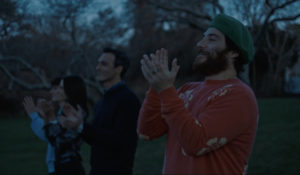 Производство: 2022 г. СШАРежиссер: Ксавьер МанрикеВ ролях: Джордана Брюстер, Рейд Скотт, Адам Палли, Риз Койро, Зоша РокеморСмотрите в эфире:2 апреля в 18:503 апреля в 12:155 апреля в 16:507 апреля в 06:50МираНедалекое будущее. 15-летняя Лера Арабова живет во Владивостоке. Ее отец много лет работает на орбитальной космической станции и давно потерял контакт с дочерью, превратившись лишь в голос в телефоне. После того как на город обрушивается метеоритный дождь, у Леры остается только один шанс спасти близких и город от новой катастрофы. В этом ей помогает отец, использующий любую возможность передать сообщение дочери, следя сверху со станции за каждым ее шагом.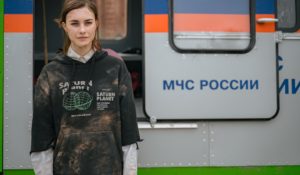 Производство: 2022 г. РоссияРежиссер: Дмитрий КиселёвВ ролях: Вероника Устимова, Анатолий Белый, Александр Петров, Агния Воробьева, Евгений ЕгоровСмотрите в эфире:2 апреля в 20:303 апреля в 08:304 апреля в 18:356 апреля в 20:307 апреля в 10:10Холодное озероПосле череды жизненных неурядиц мать-одиночка Элейн переезжает со своим сыном Томом на отдалённую ферму своего деда в английской глубинке. Единственные их соседи – нелюдимый, но всегда готовый прийти на помощь Уорд и его дочь Холли. Однако, когда Том случайно узнает жуткую тайну, соседское дружелюбие уступает место другим чувствам и над новоприезжими нависает реальная угроза.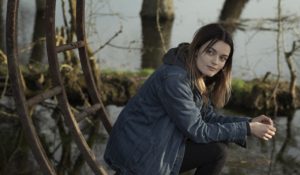 Производство: 2020 г. Канада, ИрландияВ ролях: Энсон Бун, Чарли Мерфи, Эмма Маки, Майкл МакЭлхаттон, Марк МакКеннаСмотрите в эфире:2 апреля в 22:254 апреля в 08:506 апреля в 10:357 апреля в 22:35ПереводчикАфганистан, март 2018 года. Во время спецоперации по поиску оружия талибов отряд сержанта армии США Джона Кинли попадает в засаду. В живых остаются только сам Джон, получивший ранение, и местный переводчик Ахмед, который сотрудничает с американцами. Очнувшись на родине, Кинли не помнит, как ему удалось выжить, но понимает, что именно Ахмед спас ему жизнь, протащив на себе через опасную территорию. Теперь чувство вины не даёт Джону покоя, и он решает вернуться за Ахмедом и его семьёй, которых в Афганистане усиленно ищут талибы.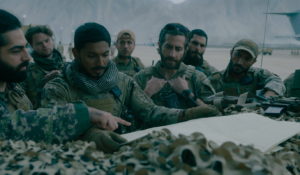 Производство: 2022 г. США, Великобритания, ИспанияРежиссер: Гай Ричи, Роберт ХэмВ ролях: Джейк Джилленхол, Дар Салим, Джонни Ли Миллер, Александр Людвиг, Смотрите в эфире:3 апреля в 20:305 апреля в 18:257 апреля в 19:00Малышка на драйвеДевушке-курьеру Ын-ха любое задание по плечу. Не особо заморачиваясь с моральными и юридическими аспектами работы, она честно доставляет что угодно куда угодно, лишь бы заказчики хорошо платили. Но на очередном вызове всё идёт не так. Клиент так и не появился, зато преследуемый двумя громилами прибежал его маленький сын. Теперь Ын-ха предстоит выяснить, что делать с этим необычным «грузом», и как не попасться в лапы преследователей.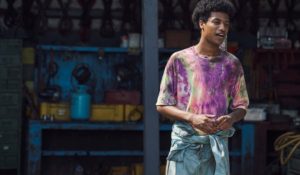 Производство: 2022 г. Корея ЮжнаяРежиссер: Пак Тэ-минВ ролях: Пак Со-дам, Чон Хён-джун, Сон Сэ-бёк, Ким И-сон, Ём Хе-ранСмотрите в эфире:3 апреля в 22:304 апреля в 16:505 апреля в 05:006 апреля в 15:35ДжулсЖизнь маленького городка переворачивается с ног на голову, когда инопланетный корабль терпит крушение на заднем дворе одного из жителей.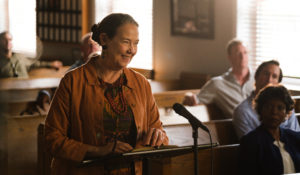 Производство: 2023 г. СШАРежиссер: Марк ТёртлтаубВ ролях: Бен Кингсли, Харриет Сэнсом Харрис, Джейн Кертин, Тедди Каньес, Нареа КанСмотрите в эфире:4 апреля в 20:305 апреля в 13:457 апреля в 17:30Зов местиСвященник Маршалл Шепард — скорбящий вдовец, чья жена Элизабет была убита пять лет назад. Его сын Сэмюэль до сих пор зол на отца за то, что тот простил мужчину, виновного в её смерти. Но теперь этот человек, Трой Паркер, вернулся в город, и Маршалл даёт ему шанс на новую жизнь, предлагая работу. Это приводит Сэмюэля в ярость. Между тем, шериф расследует новое убийство.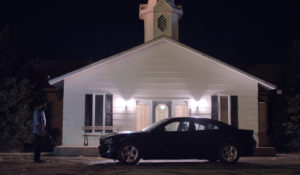 Производство: 2022 г. СШАРежиссер: Робен Гудфеллоу, Нэйтан СкоггинсВ ролях: Энн Хеч, Адам Николсон, Джордан Херон, Келлан Латс, Смотрите в эфире:4 апреля в 21:556 апреля в 01:25, 12:057 апреля в 15:50Бесстрашные летуныГруппа людей, страдающих аэрофобией, посещает специальные курсы, чтобы справиться со своим страхом. Последний этап курса включает в себя «испытательный» полет в сопровождении инструктора. Все идет не по плану, когда из-за непогоды и поломки самолета они застревают в заснеженной Исландии. «Летунов» заселяют в роскошном отеле, но ночь в нем может обернуться для них очень неожиданными и курьезными последствиями.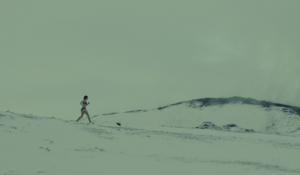 Производство: 2023 г. Великобритания, Германия, ИсландияРежиссер: Хафстейдн Гюннар СигюрдссонВ ролях: Лидия Леонард, Тимоти Сполл, Элла Румпф, Ник Блэйкли, Джина БрэмхиллСмотрите в эфире:5 апреля в 20:307 апреля в 21:00Жуткая семейка. Свадебный переполохИстория любви молодой пары Адальберто и Луны началась вдали от тех мест, где в огромном особняке проживают многочисленные родственники парня. Юная невеста чувствовала себя совершенно счастливой, и вскоре узнала, что ждет ребенка. Понимая, что откладывать знакомство с родителями больше невозможно, Адальберто пытается убедить свою не совсем обычную семью предстать перед невестой в «нормальном» виде. Дело в том, что родственниками молодого человека являются сплошь вампиры, зомби, оборотни, ведьмы и привидения, что может шокировать любую девушку. Несмотря на все старания жениха сгладить первое впечатление от встречи с такой семейкой, пребывание в гостях оказывается для Луны настоящим квестом. Да к тому же становится заметно, что уши Адальберто удивительным образом начинают напоминать волчьи.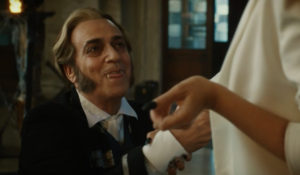 Производство: 2023 г. ИталияРежиссер: Вольфанго Де БиазиВ ролях: Илария Спада, Кристиано Каккамо, Брайс Мартине, Паоло Калабрези, Массимо ГиниСмотрите в эфире:5 апреля в 22:056 апреля в 08:55